Повышение социального статуса ДООбеспечение государством равенства возможностей для каждого ребёнка в получении качественного дошкольного образованияОбеспечение государственных гарантий уровня
и качества образования на основе единства обязательных требованийСохранение единства образовательного пространства РФ относительно уровня дошкольного образования Поддержка разнообразия детства; сохранение уникальности и самоценности детства как важного этапа в общем развитии человека.Личностно-развивающий и гуманистический характер взаимодействия взрослых и детей.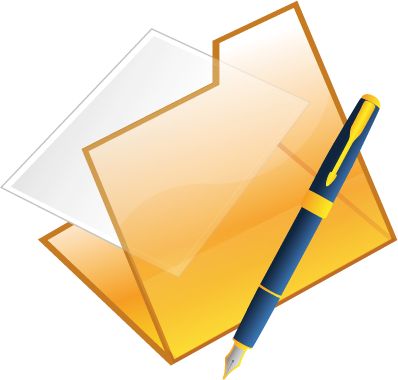 Уважение личности ребёнка.Реализация программы в формах, специфических для детей данной возрастной группы, прежде всего в форме игры, познавательной
и исследовательской деятельности, в форме творческой активности, обеспечивающей художественно-эстетическое развитие ребёнка